  Traditional Tales 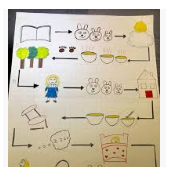 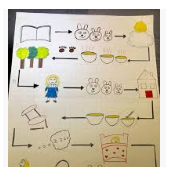 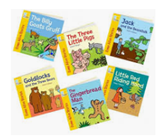 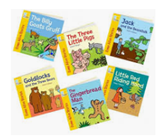 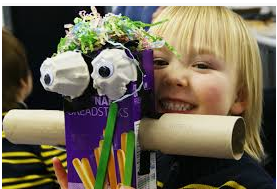 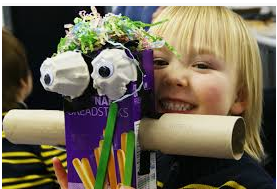 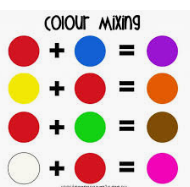 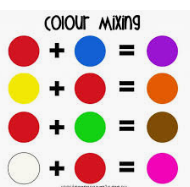 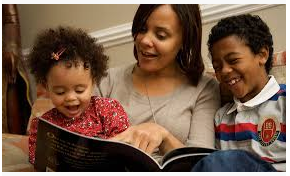 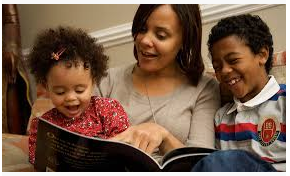 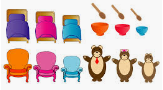 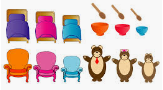 